かみっこ　チャレンジ　　2年生　①＜４月１７日（金）～４月２３日（木）＞きょうかたんげんめいないようとやりかたきょうかしょページこくご「かん字のれんしゅう」一年でならったかん字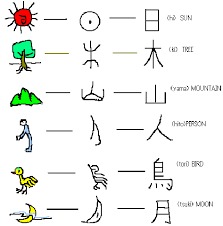 かん字のノートにかん字をつかって文をかいてみよう。こたえを見てたしかめよう。まちがえていたらもういちどれんしゅうしてみよう。こえにだしてよんでみよう。P．３４こくご「たけのこぐん」（はじめの詩）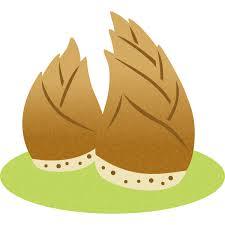 こえにだしてよんでみよう。どんなふうによんだらいいかかんがえてよんでみよう。くりかえしれんしゅうして、できる人は見ないでよんでみよう。ひょうしのうらさんすうふくしゅう「じゅんび」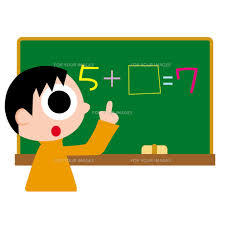 れんしゅうもんだいをよんできょうかしょやノートにやってみよう。ひょうとグラフ時こくと時かんたし算とひき算長さこたえをみてたしかめよう。P．１２２P．１２３P．１４０さんすうよしゅう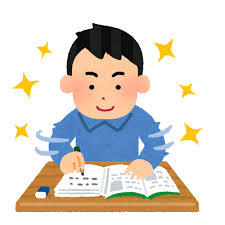 スマートレクチャーをよんできょうかしょにかいてみましょう。ひょうとグラフれんしゅうもんだいをきょうかしょにやってみましょう。もっと　れんしゅうこたえをみてたしかめよう。まちがえていたら、もういちど、スマートレクチャーをよんでみよう。P．１２　～P．１５P．１２６どうとく「じぶんのことをかいてみよう」今のじぶんのことをかいてみよう。たくさんかいてもいいし、えをかいてもいいです。P．８P．９せいかつ大きくなあれわたしの野さい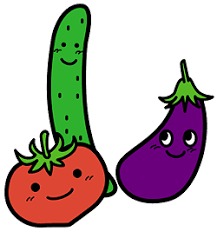 きょうかしょを見て、じぶんでどんなやさいをそだててみたいか　かんがえよう。うえきばちだったらどうする？はたけだったらどうする？☆家ぞくの人にそうだんをしてきめよう。P．１０P．１１P．１２P．１３